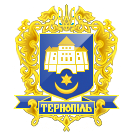 Тернопільська міська радаПОСТІЙНА КОМІСІЯз питань житлово-комунального господарства, екології, надзвичайних ситуацій, енергозабезпечення та енергоефективностіПротокол засідання комісії №9від 28.05.2019р.Всього членів комісії:	(6) Гевко Г.О., Лупак С.М., Ландяк П.Д., Білан Т.Б., 	Шморгай О.В., Стукало А.В. Присутні члени комісії: 	(6) Гевко Г.О., Білан Т.Б., Стукало А.В., Шморгай О.В. Лупак С.М., Ландяк П.Д.Кворум є. Засідання комісії правочинне. На засідання комісії запрошені:Соколовський О.І. - начальник управління житлово-комунального господарства, благоустрою та екології;Лобурак О.В. – начальник відділу благоустрою та екології управління житлово-комунального господарства, благоустрою та екології;Дроздовський А.К. – заступник начальника управління житлово-комунального господарства, благоустрою та екології - начальник відділу інженерно-транспортної інфраструктури;Горбань М.А. – начальник ВТВ КП «Тернопільміськтеплокомуненерго»;Добрікова С.Є. – начальник управління організаційно-виконавчої роботиХарів Н.Т. – заступник начальника організаційного відділу ради управління організаційно-виконавчої роботи.Головуюча – голова комісії Гевко Г.О.Виступила:   Гевко Г.О., яка запропонувала взяти за основу порядок денний, відповідно до листа від 28.05.2019р. № 77/01-ІЮю.Результати голосування за взяття порядку денного за основу: За – 6, проти-0, утримались-0. Рішення прийнято.Виступив: 	Дроздовський А.К., який запропонував доповнити порядок денний питанням  «Про затвердження титульного списку капітального ремонту – влаштування додаткового освітлення пішохідних переходів Тернопільської міської територіальної громади на 2019 рік»;Виступила: 	Гевго Г.О., яка запропонувала доповнити порядок денний наступними питаннями:- листом ПП «Благоустрій» щодо надання фінансової підтримки на капітальний ремонт покрівлі будинку за адресою вул. Б.Лепкого,10;- колективним зверненням мешканців вул. Карпенка,26  щодо незадовільного стану прибудинкової території;Виступив:	Лупак С.М, який запропонував доповнити порядок денний колективним зверненням депутатів міської ради Лупака С.М., Баб’юк М.П., Паньків Н.М щодо здійснення поточного ремонту дорожнього покриття на ділянці дороги по вул.Чалдаєва-просп.Злуки;Результати голосування за затвердження порядку денного в цілому: За – 6, проти-0, утримались-0. Рішення прийнято.ВИРІШИЛИ:   Затвердити порядок денний комісії та розглянути питання в наступній послідовності:Порядок денний засідання:Перше питання порядку денного.СЛУХАЛИ:         	Про надання дозволу на списання майна комунальної власності ДОПОВІДАЛИ:	Соколовський О.І., Горбань М.А.ВИРІШИЛИ:		Погодити проект рішення міської ради  «Про надання дозволу на 				списання майна комунальної власності».Результати голосування: За –6, проти-0, утримались-0. Рішення прийнято.  Друге питання порядку денного.СЛУХАЛИ:         	Лист управління житлово-комунального господарства, благоустрою 	та екології від 20.05.2019р. №1322/15 щодо виконання п.7.6. 	протокольного доручення постійної комісії від 15.04.2019р.ІНФОРМУВАЛА:	Гевко Г.О.ВИРІШИЛИ:		В зв’язку з відсутністю фінансування в 2019 році, доручити 					управлінню житлово-комунального господарства, благоустрою 				та екології  включити капітальний ремонт асфальтобетонного 				покриття прибудинкової території за адресою вул. Живова,18 у 				відповідний титульний список на 2020 рік.Результати голосування: За –6, проти-0, утримались-0. Рішення прийнято. Третє питання порядку денного.СЛУХАЛИ:         	Лист управління житлово-комунального господарства, благоустрою 	та екології від 14.05.2019р. №1244/15 щодо виконання п.3. 	протокольного доручення постійної комісії від 12.03.2019р.ІНФОРМУВАЛА:	Гевко Г.О.ВИРІШИЛИ:		1. Пункт 3. протокольного доручення постійної комісії від 					12.03.2019р. залишити на контролі.			2. Повторно доручити управлінню житлово-комунального 					господарства, благоустрою та екології  надати перелік робіт з 				ремонту ліфтів, які були здійснені за кошти інвестиційної складової ( 			з вказанням адрес та видів робіт)Результати голосування: За –6, проти-0, утримались-0. Рішення прийнято. Четверте питання порядку денного.СЛУХАЛИ:         	Колективне звернення мешканців вул. Карпенка щодо незадовільного 	стану прибудинкової території ІНФОРМУВАЛА:	Гевко Г.О.ВИРІШИЛИ:		1. Колективне звернення мешканців вул. Карпенка,26 щодо 					незадовільного стану прибудинкової території направити відділу 				технічного нагляду Тернопільської міської ради.			2. Доручити відділу технічного нагляду Тернопільської міської ради 			протягом семи днів з’ясувати чи проводились розкопки в дворі 				будинку за адресою вул. Карпенка,26 та надати письмову інформацію 			постійній комісії міської ради з питань житлово-комунального 				господарства, екології, надзвичайних ситуацій, енергозабезпечення та 			енергоефективності;			За результатами обстеження відділу технічного нагляду 					Тернопільської міської ради повторно розглянути 						звернення мешканців вул. Карпенка на черговому засіданні комісії.Результати голосування: За –6, проти-0, утримались-0. Рішення прийнято.  П’яте питання порядку денного.СЛУХАЛИ:         	Про затвердження титульного списку капітального ремонту – 		влаштування додаткового освітлення пішохідних переходів 	Тернопільської міської територіальної громади на 2019 рік ДОПОВІДАЛИ:	Соколовський О.І., Дроздовський А.К.ВИРІШИЛИ:		Погодити проект рішення виконавчого комітету «Про затвердження 				титульного списку капітального ремонту – влаштування 					додаткового освітлення пішохідних переходів 	Тернопільської 				міської територіальної громади на 2019 рік» з додатком, викладеним 			в наступній редакції:Титульний список капітального ремонту – влаштування додаткового освітлення пішохідних переходів тернопільської міської територіальної громади  на 2019 рікРезультати голосування: За –6, проти-0, утримались-0. Рішення прийнято.  Шосте питання порядку денного.СЛУХАЛИ:         	Колективне звернення депутатів міської ради Лупака С.М., Баб’юк 		М.П., Паньків Н.М щодо здійснення поточного ремонту дорожнього 	покриття на ділянці дороги по вул.Чалдаєва-просп.Злуки ІНФОРМУВАВ:	Лупак С.М.ВИРІШИЛИ:	Доручити управлінню житлово-комунального господарства, 	благоустрою та екології за наявності фінансування здійснити 	поточний ремонт дорожнього покриття на ділянці дороги по 	вул.Чалдаєва-просп.Злуки.Результати голосування: За –6, проти-0, утримались-0. Рішення прийнято.  Сьоме питання порядку денного.СЛУХАЛИ:         	Про затвердження Правил благоустрою Тернопільської міської 	територіальної громади ДОПОВІДАЛИ:	Соколовський О.І., Лобурак О.В.ВИРІШИЛИ:	1. Проект рішення міської ради «Про затвердження Правил 	благоустрою Тернопільської міської 	територіальної громади» взяти 	за основу.			2. Членам постійної комісії міської ради з питань житлово-					комунального господарства, екології, надзвичайних ситуацій, 				енергозабезпечення та енергоефективності опрацювати 					запропонований проект рішення на надіслати зауваження і пропозиції 			на електронну скриньку управління житлово-комунального 					господарства, благоустрою та екології.Результати голосування: За –5, проти-0, утримались-0. Рішення прийнято.  (Ландяк П.Д.Був відсутнім під час голосування)Восьме питання порядку денного.СЛУХАЛИ:         	Про зняття з контролю та перенесення термінів виконання рішень 	міської ради ДОПОВІДАЛА:	Добрікова С.Є.ВИРІШИЛИ:	1. Погодити зняття з контролю наступних пунктів:1.9 Рішення міської ради від 05.10.2018 року № 7/28/33 «Про роботу комісії, створеної розпорядженням міського голови від 16.08.2018р. № 176» 1.27 Рішення міської ради від 05.04.2019 року № 7/33/2 «Про депутатський запит М.Р.Ібрагімова».1.31 Рішення міської ради від 05.10.2018 року № 7/28/3 «Про депутатський запит депутата міської ради Н.В.Зелінки ». (Проінформувати депутата міської ради Зелінку Н.В. про набуття чинності нових ДБН, згідно яких встановлення обмежувачів швидкості на магістральних дорогах заборонено).1.33 Рішення міської ради від 22.11.2018 року № 7/30/9 «Про депутатський запит депутата міської ради А.П.Шкули ». (Проінформувати депутата міської ради Шкулу А.П., про заборону висадки дерев після завершення вегетаційного періоду).1.34 Рішення міської ради від 22.11.2018 року № 7/30/10 «Про депутатський запит депутата міської ради А.П.Шкули ».1.40 Рішення міської ради від 05.04.2019 року № 7/33/3 «Про депутатський запит І.Ф.Зіня».1.41 Рішення міської ради від 05.04.2019 року № 7/33/4 «Про депутатський запит І.Ф.Зіня».1.42 Рішення міської ради від 05.04.2019 року № 7/33/5 «Про депутатський запит І.Ф.Зіня».1.44 Рішення міської ради від 05.04.2019 року № 7/33/93 «Про запровадження радіологічного контролю на сміттєзвалищі твердих побутових відходів біля с. Малашівці Зборівського району Тернопільської області».2. Погодити перенесення термінів наступних пунктів:2.1 Рішення міської ради від 21.10.2016 року № 7/12/6 «Про депутатський запит депутата Зелінки Н.В.» до 01.09.2019 року.2. Залишити на контролі наступні пункти:1.15 п.1 рішення міської ради від 22.11.2018 року № 7/30/177 «Управлінню житлово-комунального господарства, благоустрою та екології: 1.23 Рішення міської ради від 05.04.2019 року № 7/33/1 «Про депутатський запит Н.В. Шоломейчук».1.32 Рішення міської ради від 22.11.2018 року № 7/30/1 «Про депутатське звернення депутата міської ради Т.Б.Білана ».1.36 п.3 рішення міської ради від 22.11.2018 року № 7/30/177«Фінансовому управлінню забезпечити фінансування витрат на придбання приладу вимірювання фізико-хімічних показників (ФХП) природного газу за рахунок резервного фонду міського бюджету».1.37 Рішення міської ради від 19.12.2018 року № 7/31/3 «Про депутатське звернення Білана Т.Б.».Результати голосування: За –5, проти-0, утримались-0. Рішення прийнято.  (Ландяк П.Д.Був відсутнім під час голосування)дев’яте питання порядку денного.СЛУХАЛИ:         	Лист ПП «Благоустрій» щодо надання фінансової підтримки на 	капітальний ремонт покрівлі будинку за адресою вул. Б.Лепкого,10ІНФОРМУВАЛА:	Гевко Г.О.ВИРІШИЛИ:	Виділити фінансову підтримку в розмірі 9 тис. грн. на здійснення 	робіт з капітального ремонту покрівлі будинку за адресою вул. 	Б.Лепкого,10.Результати голосування: За –4, проти-0, утримались-0. Рішення прийнято.  (Ландяк П.Д.Був відсутнім під час голосування, Гевко Г.О. участі в голосуванні не брала)Протокольні дорученняВИРІШИЛИ:		1. Доручити КП «Тернопільміськтеплокомуненерго» провести 			обстеження циркуляційного трубопроводу гарячого 					водопостачання до будинку №3 по вул. Б.Лепкого на предмет 			його функціонування в належному стані. При виявленні 				незадовільного функціонування даного трубопроводу відновити 			його роботу та про результати обстеження і виконаних робіт  				проінформувати постійну комісію міської ради з питань 				житлово-комунального господарства, екології, надзвичайних 				ситуацій, енергозабезпечення та енергоефективності.			2. Доручити КП «Тернопільміськтеплокомуненерго» в 					триденний термін спільно з депутатом міської ради Біланом Т.Б. 			провести обстеження ємності (бочки) для зберігання теплоносія, 			розміщеної на прибудинковій території будинку за адресою вул. 			Малишка,2.			3.Доручити відділу технічного нагляду Тернопільської міської 			ради провести обстеження дитячого майданчика на бульв. 				Д.Галицького та вжити заходів щодо ремонту пошкоджених 				елементів.Голова комісії 						Г.О.ГевкоСекретар комісії 						С.М.ЛупакПро надання дозволу на списання майна комунальної власності Лист управління житлово-комунального господарства, благоустрою та екології від 20.05.2019р. №1322/15 щодо виконання п.7.6. протокольного доручення постійної комісії від 15.04.2019р.Лист управління житлово-комунального господарства, благоустрою та екології від 14.05.2019р. №1244/15 щодо виконання п.3. протокольного доручення постійної комісії від 12.03.2019р.Колективне звернення мешканців вул. Карпенка,26 щодо незадовільного стану прибудинкової територіїПро затвердження титульного списку капітального ремонту – влаштування додаткового освітлення пішохідних переходів Тернопільської міської територіальної громади на 2019 рікКолективне звернення депутатів міської ради Лупака С.М., Баб’юк М.П., Паньків Н.М щодо здійснення поточного ремонту дорожнього покриття на ділянці дороги по вул.Чалдаєва-просп.ЗлукиПро затвердження Правил благоустрою Тернопільської міської територіальної громадиПро зняття з контролю та перенесення термінів виконання рішень міської радиЛист ПП «Благоустрій» щодо надання фінансової підтримки на капітальний ремонт покрівлі будинку за адресою вул. Б.Лепкого,10№ п/пНазва об’єкта Вартість робіт,тис. грн.1Капітальний ремонт – влаштування додаткового освітлення пішохідних  переходів мікрорайону «Східний» в м.Тернополі310,002Капітальний ремонт – влаштування додаткового освітлення пішохідних  переходів мікрорайону «Сонячний» в м.Тернополі490,00Всього800,00